	 PREFEITURA MUNICIPAL DE RIO DOS CEDROS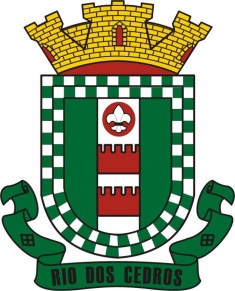 CEP: 89.121-000 - Rua Nereu Ramos, 205 , CentroCNPJ: 83.102.806/0001-18 - Telefone: (47) 3386-1050 Email: diretoriadeesportes@riodoscedros.sc.gov.brRio dos Cedros, 05 de agosto de 2019ATO ADMINISTRATIVO 002/19Cumprimentando cordialmente a todos os atletas do 10º Campeonato Municipal de Bocha de Duplas 2019, a Diretoria de Esportes Resolve:- Que baseado no Art.20.1 e Art .11 do Regulamento do 10º Campeonato Municipal de Bocha de Duplas 2019, embasados no mesmo, que os atletas: Ademar José de Sena, Arnaldo Koslowski, Amarildo Zanella, Ademar Brehmer e Jacinto Lorenz estão eliminados da competição, bem como tendo a punição de não poderem participar do 11º Campeonato Municipal de Bocha.- Reforçando o Artigo: Se ocorrer a eliminação de uma equipe, não serão computados as equipes da mesma chave os pontos prós e contra dos jogos realizados, bem como ainda não disputados também.--------------------------------------Antonio Valcir BertelliDiretor de Esportes